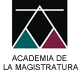 Comunicado 21° Programa de Capacitación para el Ascenso en la Carrera Judicial y Fiscal La Academia de la Magistratura comunica a los señores magistrados del Poder Judicial y Ministerio Publico interesados en participar en la convocatoria al 21° Programa de Capacitación para el Ascenso, lo siguiente: Respecto al documento que se solicita, imagen digitalizada (escaneada), referido a la Constancia expedida en el 2019 por el Poder Judicial o Ministerio Publico de encontrarse en el ejercicio de funciones y que detalle de forma discriminada el record laboral acumulado, podrá ser sustituido por una Declaración Jurada del postulante en el mismo sentido, acompañada del cargo de la solicitud efectuada ante su institución. El original de la Constancia deberá ser escaneado y remitido en vía de regularización al correo electrónico pca.amag@gmail.com hasta las 12:00 horas del día 21 de febrero del 2019, de lo contrario será excluido de la lista de aptos si fuera el caso. Lima, enero de 2018Subdirección del Programa de Capacitación para el Ascenso